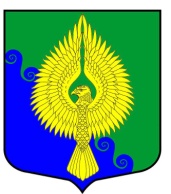 Внутригородское муниципальное образованиеСанкт-Петербургамуниципальный округ ЮНТОЛОВОМестная Администрация(МА МО МО Юнтолово)ПОСТАНОВЛЕНИЕ« 26 »  июля  2019 года	 							            	№ 01-18 / 23-1О внесении изменений в постановление от 27.12.2013 № 01-18/83 «Об утверждении Положения о Единой комиссии по осуществлению закупок товаров, работ, услуг для муниципальных нужд муниципального образования муниципальный округ Юнтолово»В целях реализации положений Федерального закона от 05.04.2013 года № 44-ФЗ «О контрактной системе в сфере закупок товаров, работ, услуг для обеспечения государственных и муниципальных нужд», для результативности обеспечения нужд муниципального образования, эффективного использования бюджетных средств  при осуществлении муниципальных закупок,Местная Администрация постановила:Внести изменения в приложение № 1 к постановлению от 27.12.2013 № 01-18/83 «Об утверждении Положения о Единой комиссии по осуществлению закупок товаров, работ, услуг для муниципальных нужд муниципального образования муниципальный округ Юнтолово» по составу комиссии по осуществлению закупок товаров (работ, услуг) для обеспечения муниципальных нужд:Исключить из членов единой комиссии по осуществлению закупок товаров (работ, услуг) для обеспечения муниципальных нужд:   Ковба Е.Н. – начальник организационного отдела Местной Администрации МО МО Юнтолово.Члену комиссии - Лигузовой А.А. должность «ведущий специалист отдела молодежной и социальной политики» заменить на «начальник организационного отдела» и утвердить на должность секретаря единой комиссии по осуществлению закупок товаров (работ, услуг) для обеспечения муниципальных нужд.Настоящее постановление вступает в силу с даты принятия и подлежит размещению на  официальном сайте МО МО Юнтолово в сети Интернет.Контроль за исполнением настоящего постановления возложить на Главу Местной Администрации МО МО  Юнтолово.Глава Местной Администрации							             С.К.ГревцеваПриложение № 1 к постановлению МА МО МО Юнтолово										  от 27.12.2013 г.  № 01-18/83с изменениями от 30.12.2015 г. № 01-18/84от 10.08.2016 г. № 01-18/25-1 от 08.12.2017 г. № 01-18/68-1от 26.07.2019 г. № 01-18/23-1Состав комиссии по осуществлению закупок товаров (работ, услуг) для обеспечения муниципальных нуждПредседатель комиссии:- Заместитель Главы Местной Администрации Саблова С.А.Секретарь комиссии:- Начальник организационного отдела Лигузова А.А.Члены комиссии:- Начальник отдела молодежной и социальной политики Смирнова Е.Д.- Главный специалист отдела благоустройства и охраны окружающей среды Карпузович О.П.- Главный специалист отдела благоустройства и охраны окружающей среды Полуян Л.А.